Leerdocument voor HAVO 4 Periode 1 -2020- Geschiedenis.Waar gaat de eindtoets over?-	Je kunt de vijf (5) manieren noemen waarop je geschiedenis kunt indelen (aantekeningen)-	Je kent de tijdvakken van tijdvak 2 t/m 4 met de jaartallen die daarbij horen (zie hieronder)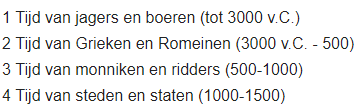 -	je kent de kenmerkende aspecten die horen bij tijdvak 2 t/m tijdvak 4. (zie hieronder)Kenmerkende aspecten van Tijdvak 2: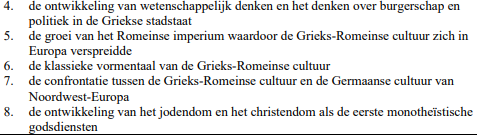 Kenmerkende aspecten van Tijdvak 3: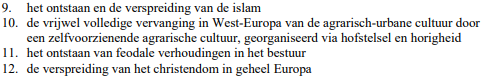 Kenmerkende aspecten van Tijdvak 4: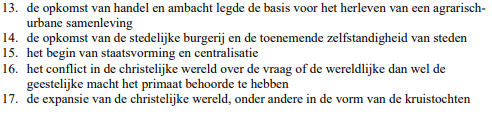 Alle bovenstaande kenmerkende aspecten zijn behandeld / uitgelegd in de lessen. Daarvan heb je aantekeningen gemaakt die in je persoonlijke map terecht komen.Daarnaast lever je deze periode een klein werkstuk in over ‘veenlijken’. (komt niet terug in de eindtoets)Van alle bovenstaande kenmerkende aspecten zijn instructiefilmpjes terug te zien op www.smitgs.nlHieronder vindt je nogmaals de kenmerkende aspecten met een korte omschrijving.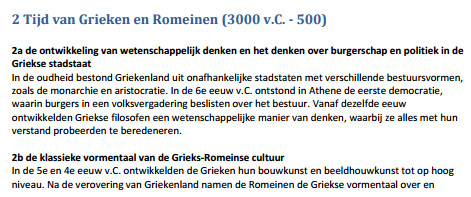 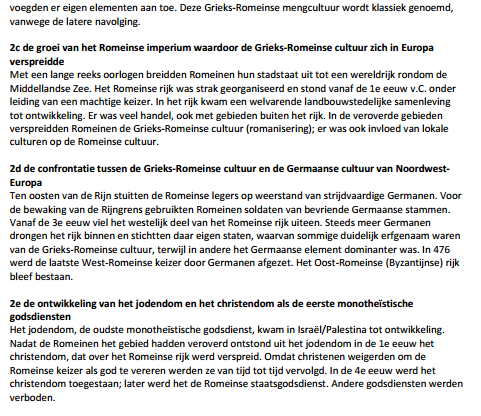 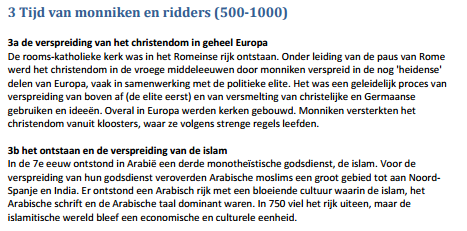 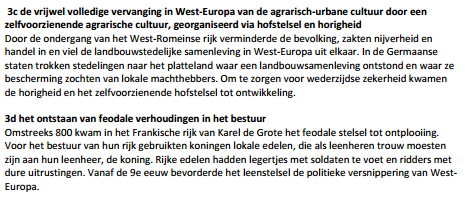 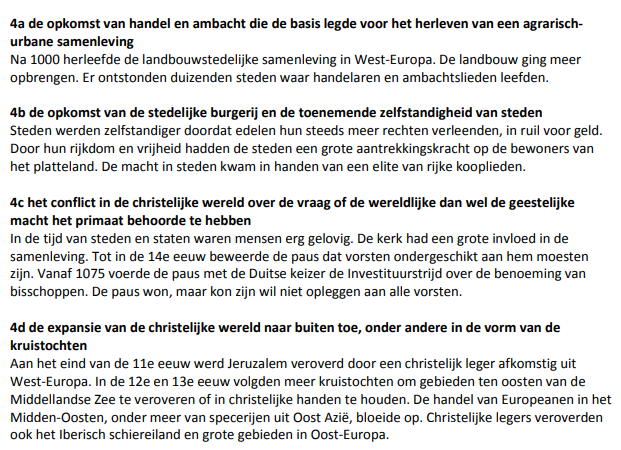 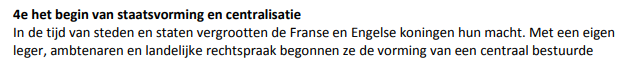 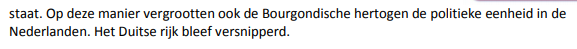 Leerdoelen HAVO Periode Oudheid – Tijdvak 2(Romeinen en Grieken – 3000.v.Chr. tot 500 N.Chr. 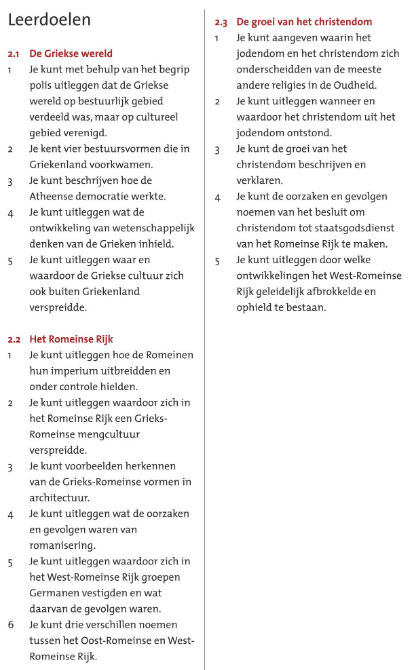 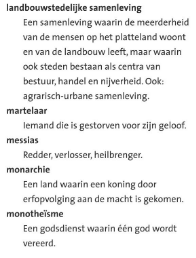 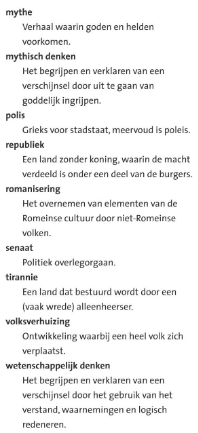 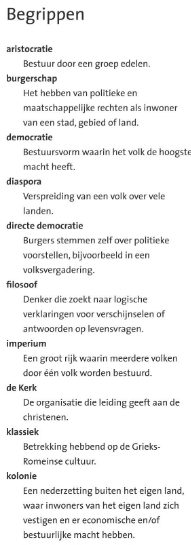 Leerdoelen HAVO Periode Vroege Middeleeuwen – Tijdvak 3Monikken en Ridders – 500 tot 1000.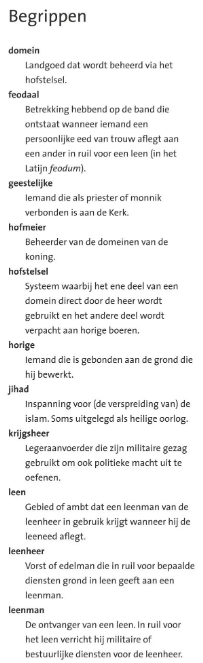 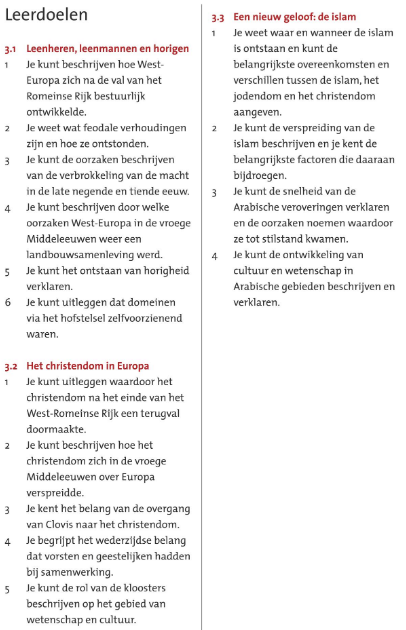 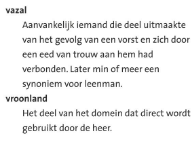 Leerdoelen HAVO Periode Late Middeleeuwen – Tijdvak 4Steden en Staten – 1000-1500.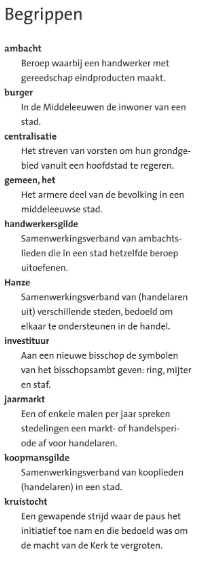 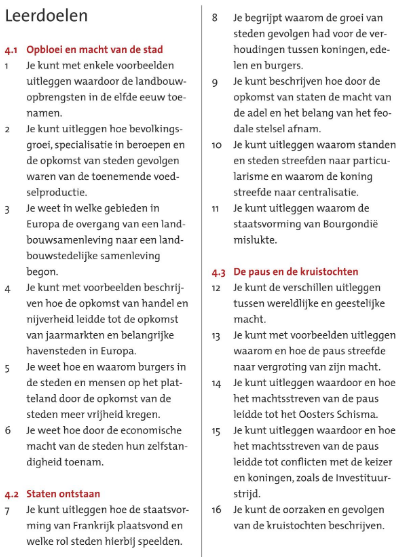 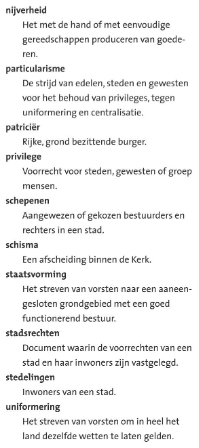 Tips en voorwaarden voor de eindtoets!Je hebt de paragrafen van Feniks die gaan over deze kenmerkende aspecten goed doorgelezen!In de methode Feniks heb je gewerkt met de beantwoording van leerdoelen of met de beantwoording van de vragen die horen bij de online methode van Feniks. Bij beide manieren moet je in staat zijn om een antwoord te kunnen geven op de leerdoelen!Elk hoofdstuk (tijdvak) wordt in Feniks afgesloten met een Test Jezelf. Je hebt de Test Jezelf van Tijdvak 2, 3 en 4 gemaakt.Je kunt het periode overzicht van Tijdvak 2 t/m Tijdvak 4 invullen!Alle instructiefilmpjes zijn terug te vinden op www.smitgs.nl – onder Tijdvakken.Een oefening met de begrippen van tijdvak 2 t/m tijdvak 3 is terug te vinden op www.smitgs.nl Een oefening met het plaatsen van de kenmerkende aspecten in het juiste tijdvak is terug te vinden op www.smitgs.nlVaardigheden die je moet toepassen. (zie vouwboekje vaardigheden)1. 	Hoe je om moet gaan met de betrouwbaarheid van bronnen,
2. 	Wat het verschil is tussen een feit en een mening,
3. 	Welke soorten bronnen er zijn,
4. 	Hoe we het verleden hebben ingedeeld,
5. 	Wat het verschil is tussen oorzaak (+ aanleiding) en gevolg,
6. 	Wat bedoeld wordt met de representativiteit (= zijn er meer van zulke bronnen te vinden) van bronnen,
7. 	Wat tijd- en plaatsgebondenheid (standplaatsgebondenheid) is,
8.	 Wanneer er sprake is van een verandering of van continuïteit (= ‘het’ gaat door, ‘het’ blijft hetzelfde).